С ЗАБОТОЙ О КАЖДОМ РЕБЕНКЕ!
В 2007 году открылось отделение реабилитации несовершеннолетних с ограниченными возможностями здоровья «Земляничка», которое в настоящее время посещают 37 детей. Целью его работы является оказание детям и подросткам с ограниченными возможностями здоровья и с инвалидностью социальной помощи.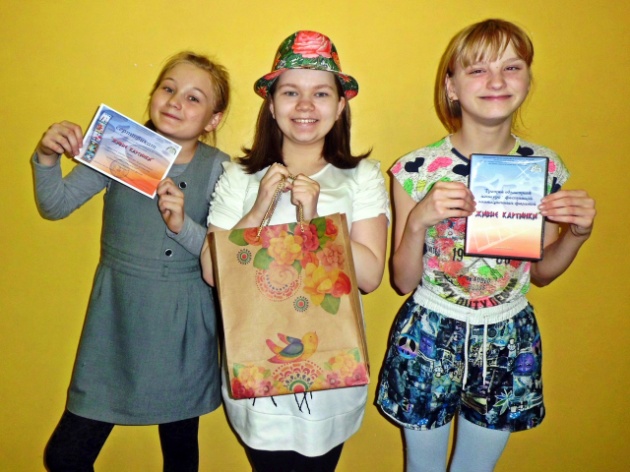 
В отделении работают 3 группы кратковременного пребывания по возрастам и возможностям детей. Режим работы групп: с 10.00 до 12.00 и с 12.30 до 16.30.
С детьми ПРОВОДЯТСЯ: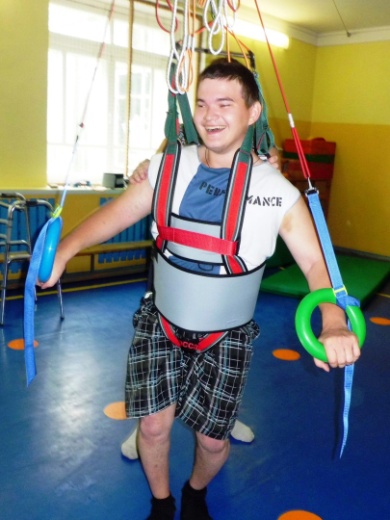 коррекционно-развивающие занятия;музыкально-ритмические занятия;занятия по развитию двигательной активности;занятия по формированию социально-бытовых навыков.
В работе используются программы дополнительного образования: «Палитра», «Мир сенсорики», «Школа подготовки к самостоятельной жизни», «Школа без опасности».
В своей деятельности специалисты отделения используют такую технологию работы как «Домашнее визитирование», когда коррекционно-развивающие занятия на развитие навыков, необходимых в игре, в быту, в жизни проводятся с детьми со сложными нарушениями в домашних условиях в привычной для детей обстановке.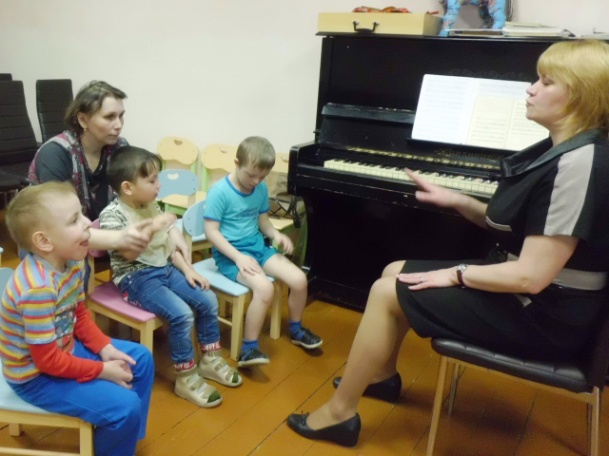 Работает Лекотека, где создано игровое пространство для индивидуальных и подгрупповых занятий с детьми раннего и дошкольного возраста с нарушениями и без них, а родителей обучают методам игрового взаимодействия с детьми.Развивается Служба ранней помощи, когда специалисты консультируют родителей методам и приемам развивающего ухода и проводят занятия с детьми в возрасте до 3-х лет. Причем сюда могут обращаться как с ребенком с инвалидностью, так и с малышом, имеющим те или иные проблемы в развитии, но которому инвалидность не установлена. Собственно, после корректирующих занятий, возможно, она и не потребуется: ребенок будет здоров.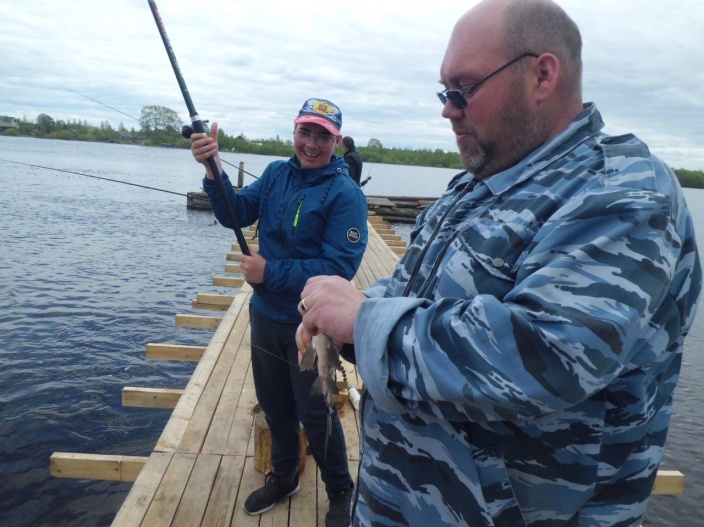 
Для детей с нарушениями речи и слуха функционирует кабинет альтернативных и дополнительных средств коммуникации.А в пункте проката игрового и реабилитационного оборудования можно во временное пользование взять дорогостоящие приспособления для особенных детей: коляски для детей с ДЦП со специальными креплениями и приспособлением для фиксации ног, стульчики для кормления – тоже с дополнительной фиксацией, особые ходунки. А из игрового оборудования – развивающие игры и игрушки, различные логопедические тренажеры, наборы для развития речи, математического мышления, творческих способностей и др..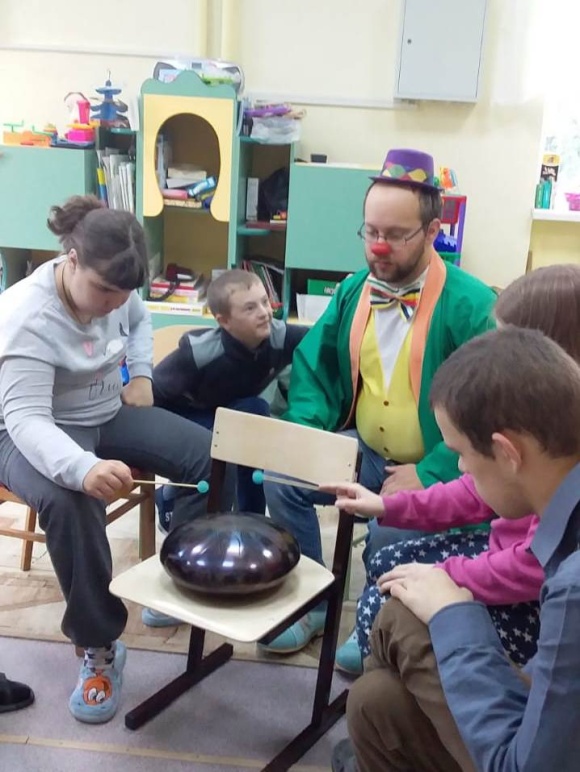 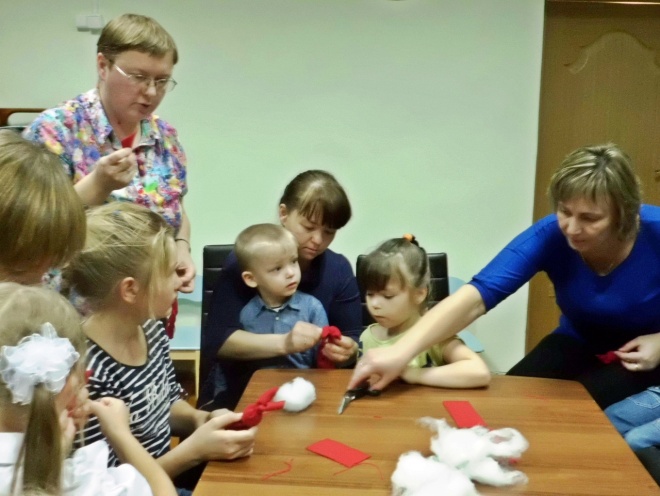 МЫ ПРЕДЛАГАЕМ ВАМ:консультационную помощь;развивающие занятия для детей, в том числе на дому;помощь в организации семейного досуга, оздоровления и отдыха детей;психологическую поддержку семьи.
Для успешной адаптации детей ИСПОЛЬЗУЮТСЯ:игровая комната;сенсорная комната;кабинет психолога;музыкальный, спортивный и тренажерный залы.
СПЕЦИАЛИСТЫ:
Социальный педагог Макарова Надежда ВладимировнаПедагог-психолог Разина Светлана НиколаевнаВоспитатель Цыганова Ольга БорисовнаМладший воспитатель Воеводина Екатерина ГеннадьевнаАпрель, 2021 г.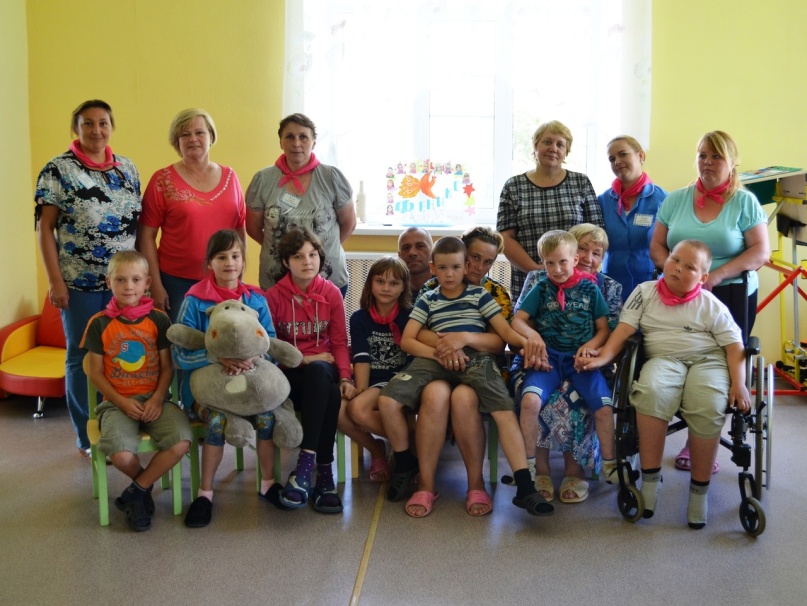 